แบบฟอร์มการขอเผยแพร่ข้อมูลผ่านเว็บไซต์ของหน่วยงานในราชการบริหารส่วนภูมิภาคสำนักงานปลัดกระทรวงสาธารณสุข ตามประกาศสำนักงานปลัดกระทรวงสาธารณสุขเรื่อง แนวทางการเผยแพร่ข้อมูลต่อสาธารณะผ่านเว็บไซต์ของหน่วยงาน พ.ศ. ๒๕๖๔สำหรับหน่วยงานในราชการบริหารส่วนภูมิภาค สำนักงานปลัดกระทรวงสาธารณสุขแบบฟอร์มการเผยแพร่ข้อมูลผ่านเว็บไซต์ของหน่วยงานในสังกัดสำนักงานสาธารณสุขชื่อหน่วยงาน : สำนักงานสาธารณสุขอำเภอแม่ทะวัน / เดือน / ปี :    24 มกราคม 2565หัวข้อ :  หน่วยงานมีการเผยแพร่เจตจำนงสุจริตของผู้บริหารต่อสาธารณชนรายละเอียดข้อมูล (โดยสรุปหรือเอกสารแนบ)            ประกาศเจตจำนงสุจริตของผู้บริหารสูงสุดและปรากฏการขออนุญาตนำเผยแพร่บนเว็บไซต์หน่วยงาน www.maethahealth.com    หรือสื่อสารเผยแพร่ในช่องทางอื่นLink ภายนอก : ไม่มีหมายเหตุ :…………………………………………………………………………………………………………………………………………………………………………………………………………………………………………………………………………………………………………………………………………                           ผู้รับผิดชอบ                                                 ผู้อนุมัติรับรอง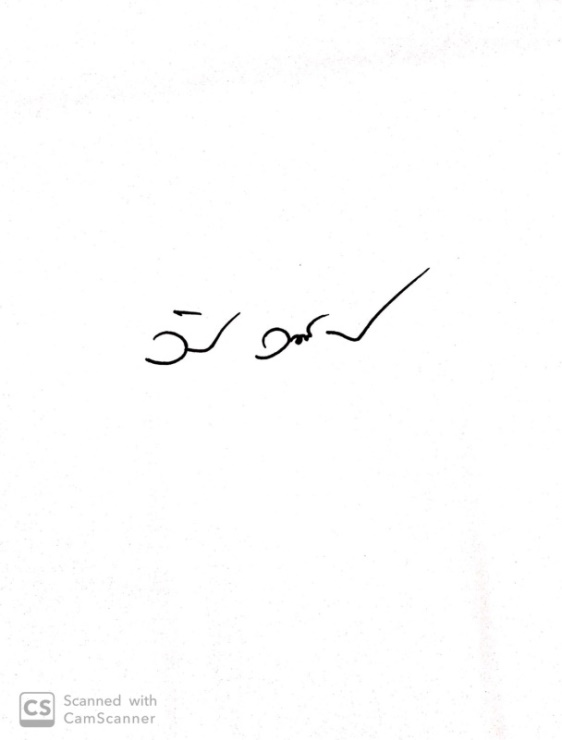                        (นางสุมล  เจตะภัย)                                           (นายศุภฤกษ์  ทิฉลาด)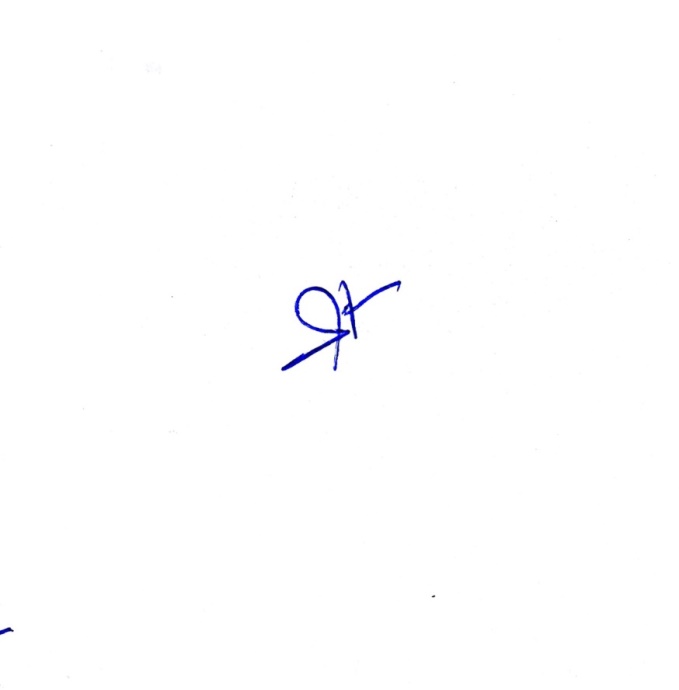                 นักวิชาการสาธารณสุขชำนาญการ                                 สาธารณสุขอำเภอแม่ทะ                     24 มกราคม 2565                                              24 มกราคม 2565ผู้รับผิดชอบการนำข้อมูลขึ้นเผยแพร่                                                       (นางสุมล  เจตะภัย)			     	    นักวิชาการสาธารณสุขชำนาญการ                                                       24 มกราคม 2565